Об уточнении бюджета сельского поселения Арслановский сельсовет по доходам и расходам на 2021 год.В соответствии с Бюджетным кодексом Российской Федерации ст.232 и ст.20                             « Положения о бюджетном процессе в сельском поселении» Совет сельского поселения Арслановский сельсовет РЕШИЛ:- уточнить бюджет сельского поселения Арслановский сельсовет по доходам и расходам согласно приложения.И.о.Главы сельского поселенияАрслановский сельсовет:                                                         И.Н.ЗиннатуллинаБашҡортостан РеспубликаhыБүздəк районымуниципаль районынынАрыслан ауыл Советыауыл билəмəhе Советы452722, Иске Богазы ауылыҮҙәк урамы, 53/4Тел2-91-83Башҡортостан РеспубликаhыБүздəк районымуниципаль районынынАрыслан ауыл Советыауыл билəмəhе Советы452722, Иске Богазы ауылыҮҙәк урамы, 53/4Тел2-91-83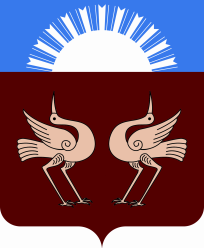 Республика БашкортостанСовет Сельского поселенияАрслановский сельсоветмуниципального районаБуздякский район452722, с. Старые БогадыУл.Центральная, 53/4Тел. 2 -91-83Республика БашкортостанСовет Сельского поселенияАрслановский сельсоветмуниципального районаБуздякский район452722, с. Старые БогадыУл.Центральная, 53/4Тел. 2 -91-83КА Р А Р  «22 » декабрь 2021 й               № 99№ 99                           Р Е Ш Е  Н И Е  «22 »  декабря 2021 г                           Р Е Ш Е  Н И Е  «22 »  декабря 2021 г